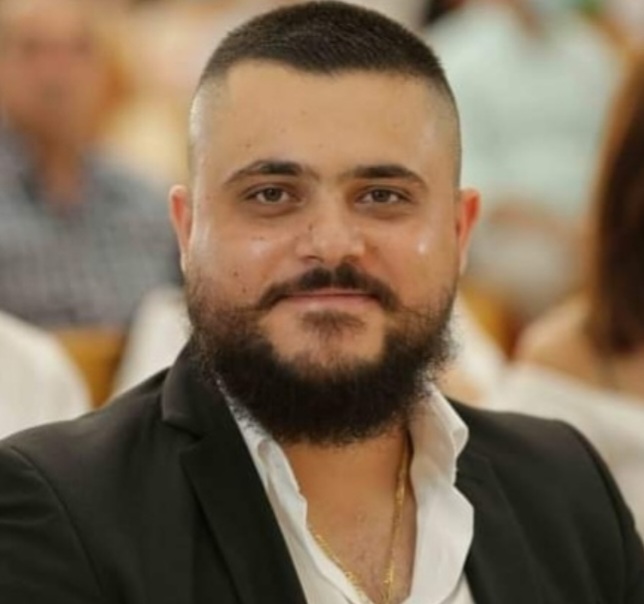 HANNA 
MAALOUF HIGH SCHOOL DIPLOMA LEBANESE LAW UNIVERSITY 1 YEAR AZADEA (BEIRUT) SUPERVISOR 2005- 2007 Interviews, hires, and trains clerks, stockers, and other warehouse staff.Oversees the daily workflow of the department.Assigns jobs and projects to staff to ensure that deadlines are met safely and accurately.Conducts performance evaluations that are timely and constructive.ZARA   ASSISTANT MANAGER (BAHRAIN)2007-2010 Budgeting.Preparing reports.Point of Sale (POS) systems.Cash handling.Training and coaching staff.Strategic planning.GUIAS HOTEL (BYBLOS JBEIL)   MANAGER2010–CURRENT recruiting, training and supervising staff.managing budgets.maintaining statistical and financial records.planning maintenance work, events and room bookings.handling customer complaints and queries.promoting and marketing the businessComputer skills Word, excelLanguages Arabic: fluentFrench: goodEnglish:very good Thai: moderateHIGH SCHOOL DIPLOMA LEBANESE LAW UNIVERSITY 1 YEAR AZADEA (BEIRUT) SUPERVISOR 2005- 2007 Interviews, hires, and trains clerks, stockers, and other warehouse staff.Oversees the daily workflow of the department.Assigns jobs and projects to staff to ensure that deadlines are met safely and accurately.Conducts performance evaluations that are timely and constructive.ZARA   ASSISTANT MANAGER (BAHRAIN)2007-2010 Budgeting.Preparing reports.Point of Sale (POS) systems.Cash handling.Training and coaching staff.Strategic planning.GUIAS HOTEL (BYBLOS JBEIL)   MANAGER2010–CURRENT recruiting, training and supervising staff.managing budgets.maintaining statistical and financial records.planning maintenance work, events and room bookings.handling customer complaints and queries.promoting and marketing the businessComputer skills Word, excelLanguages Arabic: fluentFrench: goodEnglish:very good Thai: moderate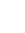 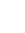 BYBLOS JBEIL , SAINT JOSEPH STREET SOLFEGE BLDG. GROUND FLOOR HIGH SCHOOL DIPLOMA LEBANESE LAW UNIVERSITY 1 YEAR AZADEA (BEIRUT) SUPERVISOR 2005- 2007 Interviews, hires, and trains clerks, stockers, and other warehouse staff.Oversees the daily workflow of the department.Assigns jobs and projects to staff to ensure that deadlines are met safely and accurately.Conducts performance evaluations that are timely and constructive.ZARA   ASSISTANT MANAGER (BAHRAIN)2007-2010 Budgeting.Preparing reports.Point of Sale (POS) systems.Cash handling.Training and coaching staff.Strategic planning.GUIAS HOTEL (BYBLOS JBEIL)   MANAGER2010–CURRENT recruiting, training and supervising staff.managing budgets.maintaining statistical and financial records.planning maintenance work, events and room bookings.handling customer complaints and queries.promoting and marketing the businessComputer skills Word, excelLanguages Arabic: fluentFrench: goodEnglish:very good Thai: moderateHIGH SCHOOL DIPLOMA LEBANESE LAW UNIVERSITY 1 YEAR AZADEA (BEIRUT) SUPERVISOR 2005- 2007 Interviews, hires, and trains clerks, stockers, and other warehouse staff.Oversees the daily workflow of the department.Assigns jobs and projects to staff to ensure that deadlines are met safely and accurately.Conducts performance evaluations that are timely and constructive.ZARA   ASSISTANT MANAGER (BAHRAIN)2007-2010 Budgeting.Preparing reports.Point of Sale (POS) systems.Cash handling.Training and coaching staff.Strategic planning.GUIAS HOTEL (BYBLOS JBEIL)   MANAGER2010–CURRENT recruiting, training and supervising staff.managing budgets.maintaining statistical and financial records.planning maintenance work, events and room bookings.handling customer complaints and queries.promoting and marketing the businessComputer skills Word, excelLanguages Arabic: fluentFrench: goodEnglish:very good Thai: moderate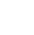 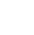 961/ 70289038HIGH SCHOOL DIPLOMA LEBANESE LAW UNIVERSITY 1 YEAR AZADEA (BEIRUT) SUPERVISOR 2005- 2007 Interviews, hires, and trains clerks, stockers, and other warehouse staff.Oversees the daily workflow of the department.Assigns jobs and projects to staff to ensure that deadlines are met safely and accurately.Conducts performance evaluations that are timely and constructive.ZARA   ASSISTANT MANAGER (BAHRAIN)2007-2010 Budgeting.Preparing reports.Point of Sale (POS) systems.Cash handling.Training and coaching staff.Strategic planning.GUIAS HOTEL (BYBLOS JBEIL)   MANAGER2010–CURRENT recruiting, training and supervising staff.managing budgets.maintaining statistical and financial records.planning maintenance work, events and room bookings.handling customer complaints and queries.promoting and marketing the businessComputer skills Word, excelLanguages Arabic: fluentFrench: goodEnglish:very good Thai: moderateHIGH SCHOOL DIPLOMA LEBANESE LAW UNIVERSITY 1 YEAR AZADEA (BEIRUT) SUPERVISOR 2005- 2007 Interviews, hires, and trains clerks, stockers, and other warehouse staff.Oversees the daily workflow of the department.Assigns jobs and projects to staff to ensure that deadlines are met safely and accurately.Conducts performance evaluations that are timely and constructive.ZARA   ASSISTANT MANAGER (BAHRAIN)2007-2010 Budgeting.Preparing reports.Point of Sale (POS) systems.Cash handling.Training and coaching staff.Strategic planning.GUIAS HOTEL (BYBLOS JBEIL)   MANAGER2010–CURRENT recruiting, training and supervising staff.managing budgets.maintaining statistical and financial records.planning maintenance work, events and room bookings.handling customer complaints and queries.promoting and marketing the businessComputer skills Word, excelLanguages Arabic: fluentFrench: goodEnglish:very good Thai: moderate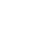 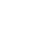 Jyservices632@gmail.comHIGH SCHOOL DIPLOMA LEBANESE LAW UNIVERSITY 1 YEAR AZADEA (BEIRUT) SUPERVISOR 2005- 2007 Interviews, hires, and trains clerks, stockers, and other warehouse staff.Oversees the daily workflow of the department.Assigns jobs and projects to staff to ensure that deadlines are met safely and accurately.Conducts performance evaluations that are timely and constructive.ZARA   ASSISTANT MANAGER (BAHRAIN)2007-2010 Budgeting.Preparing reports.Point of Sale (POS) systems.Cash handling.Training and coaching staff.Strategic planning.GUIAS HOTEL (BYBLOS JBEIL)   MANAGER2010–CURRENT recruiting, training and supervising staff.managing budgets.maintaining statistical and financial records.planning maintenance work, events and room bookings.handling customer complaints and queries.promoting and marketing the businessComputer skills Word, excelLanguages Arabic: fluentFrench: goodEnglish:very good Thai: moderateHIGH SCHOOL DIPLOMA LEBANESE LAW UNIVERSITY 1 YEAR AZADEA (BEIRUT) SUPERVISOR 2005- 2007 Interviews, hires, and trains clerks, stockers, and other warehouse staff.Oversees the daily workflow of the department.Assigns jobs and projects to staff to ensure that deadlines are met safely and accurately.Conducts performance evaluations that are timely and constructive.ZARA   ASSISTANT MANAGER (BAHRAIN)2007-2010 Budgeting.Preparing reports.Point of Sale (POS) systems.Cash handling.Training and coaching staff.Strategic planning.GUIAS HOTEL (BYBLOS JBEIL)   MANAGER2010–CURRENT recruiting, training and supervising staff.managing budgets.maintaining statistical and financial records.planning maintenance work, events and room bookings.handling customer complaints and queries.promoting and marketing the businessComputer skills Word, excelLanguages Arabic: fluentFrench: goodEnglish:very good Thai: moderateDOB December 4 1986HIGH SCHOOL DIPLOMA LEBANESE LAW UNIVERSITY 1 YEAR AZADEA (BEIRUT) SUPERVISOR 2005- 2007 Interviews, hires, and trains clerks, stockers, and other warehouse staff.Oversees the daily workflow of the department.Assigns jobs and projects to staff to ensure that deadlines are met safely and accurately.Conducts performance evaluations that are timely and constructive.ZARA   ASSISTANT MANAGER (BAHRAIN)2007-2010 Budgeting.Preparing reports.Point of Sale (POS) systems.Cash handling.Training and coaching staff.Strategic planning.GUIAS HOTEL (BYBLOS JBEIL)   MANAGER2010–CURRENT recruiting, training and supervising staff.managing budgets.maintaining statistical and financial records.planning maintenance work, events and room bookings.handling customer complaints and queries.promoting and marketing the businessComputer skills Word, excelLanguages Arabic: fluentFrench: goodEnglish:very good Thai: moderateHIGH SCHOOL DIPLOMA LEBANESE LAW UNIVERSITY 1 YEAR AZADEA (BEIRUT) SUPERVISOR 2005- 2007 Interviews, hires, and trains clerks, stockers, and other warehouse staff.Oversees the daily workflow of the department.Assigns jobs and projects to staff to ensure that deadlines are met safely and accurately.Conducts performance evaluations that are timely and constructive.ZARA   ASSISTANT MANAGER (BAHRAIN)2007-2010 Budgeting.Preparing reports.Point of Sale (POS) systems.Cash handling.Training and coaching staff.Strategic planning.GUIAS HOTEL (BYBLOS JBEIL)   MANAGER2010–CURRENT recruiting, training and supervising staff.managing budgets.maintaining statistical and financial records.planning maintenance work, events and room bookings.handling customer complaints and queries.promoting and marketing the businessComputer skills Word, excelLanguages Arabic: fluentFrench: goodEnglish:very good Thai: moderate